Θέμα :    Διαδικασία Έγκρισης Κλινικών μελετών – Δικαιολογητικά Σας ενημερώνουμε ότι, η Επιτροπή Διοίκησης του ΕΛΚΕΑ, προκειμένου να εγκρίνει την πραγματοποίηση των ερευνητικών προγραμμάτων και κλινικών μελετών, στα νοσηλευτικά ιδρύματα  της Περιφέρειας,  χρειάζεται  πλήρη φάκελο της προτεινόμενης μελέτης με συγκεκριμένα στοιχεία  :Α.ΑΠΑΙΤΟΥΜΕΝΑ ΔΙΚΑΙΟΛΟΓΗΤΙΚΑ ΓΙΑ ΤΗΝ ΑΠΟΔΟΧΗ ΤΗΣ ΟΙΚΟΝΟΜΙΚΗΣ ΔΙΑΧΕΙΡΙΣΗΣ  ΚΛΙΝΙΚΩΝ «ΠΑΡΕΜΒΑΤΙΚΩΝ» ΕΡΕΥΝΗΤΙΚΩΝ ΜΕΛΕΤΩΝ Κατάθεση της Σύμβασης (4μερής) Οικονομικής Διαχείρισης Κλινικής Ερευνητικής Μελέτης (με τα παραρτήματά της).Απόφαση έγκρισης  Επιστημονικού Συμβουλίου του Νοσοκομείου (προαιρετικό).Απόφαση Ε.Ο.Φ. Απόφαση Επιτροπής Ηθικής & ΔεοντολογίαςΠρωτόκολλο μελέτης στην Ελληνική γλώσσα. Έντυπο ενημέρωσης & δήλωση συγκατάθεσης  των ασθενών στην Ελληνική γλώσσα .Ασφαλιστήριο συμβόλαιο κάλυψης αστικής ευθύνης. Βεβαίωση για δωρεάν χορήγηση των σκευασμάτων και των υλικών της δοκιμής.Β. ΑΠΑΙΤΟΥΜΕΝΑ ΔΙΚΑΙΟΛΟΓΗΤΙΚΑ ΓΙΑ ΤΗΝ ΑΠΟΔΟΧΗ ΤΗΣ ΟΙΚΟΝΟΜΙΚΗΣ ΔΙΑΧΕΙΡΙΣΗΣ ΚΛΙΝΙΚΩΝ «ΜΗ ΠΑΡΕΜΒΑΤΙΚΩΝ» ΕΡΕΥΝΗΤΙΚΩΝ ΜΕΛΕΤΩΝ Κατάθεση της (4μερής) Σύμβασης Οικονομικής Διαχείρισης Κλινικής Ερευνητικής Μελέτης (με τα παραρτήματά της)Απόφαση έγκρισης  Επιστημονικού Συμβουλίου του Νοσοκομείου (υποχρεωτικό).Πρωτόκολλο μελέτης στην Ελληνική γλώσσα. Έντυπο ενημέρωσης & δήλωση συγκατάθεσης  των ασθενών στην Ελληνική γλώσσα .Βεβαίωση για δωρεάν χορήγηση των σκευασμάτων και των υλικών της δοκιμής (προαιρετικό).Παραμένουμε στη διάθεσή σας,  για οποιαδήποτε πληροφορία ή διευκρίνιση.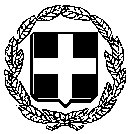           ΕΛΛΗΝΙΚΗ  ΔΗΜΟΚΡΑΤΙΑ            ΥΠΟΥΡΓΕΙΟ  ΥΓΕΙΑΣ    ΔΙΟΙΚΗΣΗ 6ης ΥΓΕΙΟΝΟΜΙΚΗΣ ΠΕΡΙΦΕΡΕΙΑΣ ΠΕΛΟΠΟΝΝΗΣΟΥ, ΙΟΝΙΩΝ ΝΗΣΩΝ, ΗΠΕΙΡΟΥ και ΔΥΤΙΚΗΣ ΕΛΛΑΔΑΣΕΠΙΤΡΟΠΗ  ΕΙΔΙΚΟΥ ΛΟΓΑΡΙΑΣΜΟΥ ΚΟΝΔΥΛΙΩΝ  ΕΡΕΥΝΑΣ και ΑΝΑΠΤΥΞΗΣ                  ( Ε.Λ.Κ.Ε.Α.)          ΕΛΛΗΝΙΚΗ  ΔΗΜΟΚΡΑΤΙΑ            ΥΠΟΥΡΓΕΙΟ  ΥΓΕΙΑΣ    ΔΙΟΙΚΗΣΗ 6ης ΥΓΕΙΟΝΟΜΙΚΗΣ ΠΕΡΙΦΕΡΕΙΑΣ ΠΕΛΟΠΟΝΝΗΣΟΥ, ΙΟΝΙΩΝ ΝΗΣΩΝ, ΗΠΕΙΡΟΥ και ΔΥΤΙΚΗΣ ΕΛΛΑΔΑΣΕΠΙΤΡΟΠΗ  ΕΙΔΙΚΟΥ ΛΟΓΑΡΙΑΣΜΟΥ ΚΟΝΔΥΛΙΩΝ  ΕΡΕΥΝΑΣ και ΑΝΑΠΤΥΞΗΣ                  ( Ε.Λ.Κ.Ε.Α.)          ΕΛΛΗΝΙΚΗ  ΔΗΜΟΚΡΑΤΙΑ            ΥΠΟΥΡΓΕΙΟ  ΥΓΕΙΑΣ    ΔΙΟΙΚΗΣΗ 6ης ΥΓΕΙΟΝΟΜΙΚΗΣ ΠΕΡΙΦΕΡΕΙΑΣ ΠΕΛΟΠΟΝΝΗΣΟΥ, ΙΟΝΙΩΝ ΝΗΣΩΝ, ΗΠΕΙΡΟΥ και ΔΥΤΙΚΗΣ ΕΛΛΑΔΑΣΕΠΙΤΡΟΠΗ  ΕΙΔΙΚΟΥ ΛΟΓΑΡΙΑΣΜΟΥ ΚΟΝΔΥΛΙΩΝ  ΕΡΕΥΝΑΣ και ΑΝΑΠΤΥΞΗΣ                  ( Ε.Λ.Κ.Ε.Α.)Ταχ. Δ/νσηΠληροφορίεςΤηλέφωνοFAX:::Ν.Ε.Ο. Πατρών – Αθηνών &Υπάτης 1, 26441 Πάτρα Γεώργιος Τσάπαλος2613600 598-5272610 – 463.589   ΠΡΟΣ:  Ενδιαφερόμενο Ερευνητή  
                 ή Χορηγό